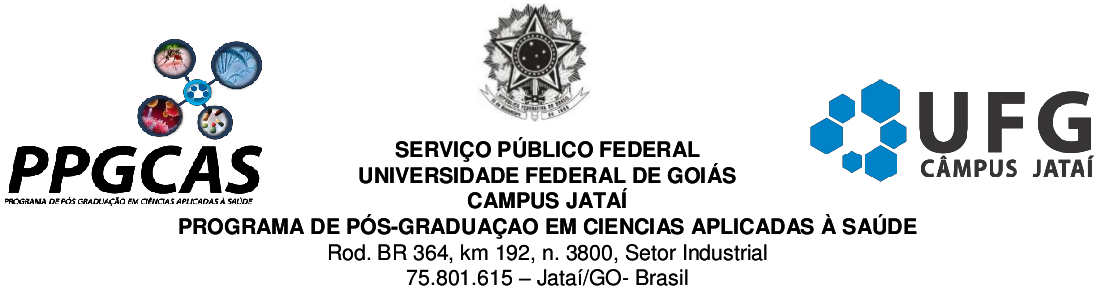 RELATÓRIO DE ESTÁGIO DOCÊNCIAAluno:Coord. Disciplina:Disciplina:Curso de Graduação:Semestre/ano:Descrição das Atividades realizadas durante a disciplina (aula, monitoria, aula prática, plantão dúvidas, correção exercícios etc):Avaliação do Aluno (Aprovado ou Reprovado):Frequência:	_________________				___________________________	Assinatura do aluno				Assinatura do Coord. Disciplina Imprimir, obter assinaturas, e entregar na secretaria do PPGCAS.